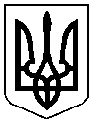 МІНІСТЕРСТВО  ОСВІТИ  І  НАУКИ  УКРАЇНИДЕПАРТАМЕНТ ОСВІТИ І НАУКИЛЬВІВСЬКОЇ ОБЛАСНОЇ ДЕРЖАВНОЇ АДМІНІСТРАЦІЇ79008‚ м. Львів‚ вул. Просвіти, 4а; тел. 295-69-84, факс 261-63-54, E-mail donloda@ukr.netУ зв’язку з розпочатою діяльністю щодо функціонування вдосконаленої єдиної системи розповсюдження інформації галузі освіти області на «Освітньому порталі Львівщини», з метою модернізації інформаційно-глобальної мережі, керуючись листами ДОН ЛОДА від 15.12.2014 №01-08/3392 «Щодо впровадження єдиних основних вимог розповсюдження освітнього інформування», листа ДОН ЛОДА від 15.12.2016 №01-08/3392 «Щодо стану наповнення сайтів ОТГ згідно впроваджених єдиних основних вимог» департамент освіти і науки Львівської облдержадміністрації зобов’язує керівників, уповноважених осіб по освіті об′єднаних громад до 28 лютого 2017 року подати інформацію на адресу osvitportalloda@gmail.com:про визначених відповідальних осіб з адміністрування полегшеного управління контентом на новій персональній адміністративній частині «Освітнього порталу Львівщини» (прізвище, ім’я, по батькові; контактні телефони, E-mail);створені ВЕБ-САЙТи та ВЕБ-сторінки соціальних мереж ОТГ (при наявності).Директор						Л.С. МандзійПарчевська, 067 907 3538osvitportalloda@gmail.comНа № ________від________Керівникам об′єднаних громад, уповноваженим особам по освіті